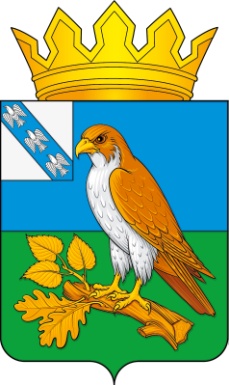 Администрация поселка ХомутовкаХомутовского района Курской областиРАСПОРЯЖЕНИЕот   «10»  марта 2022 года    №  26-раО внесении изменений в распоряжение Администрации поселка Хомутовка от 15 декабря 2021 года № 104-ра «Об утверждении перечней  главных администраторов доходов и источников финансирования дефицита бюджета поселка Хомутовка Хомутовского  района Курской области»В соответствии со статьей   160.1 Бюджетного кодекса Российской Федерации и  постановлением Правительства Российской Федерации от 16.09.2021  № 1569 «Об утверждении общих требований к закреплению за органами государственной власти (государственными органами) субъекта Российской Федерации, органами управления территориальными фондами  обязательного медицинского страхования, органами местного самоуправления, органами местной администрации полномочий главного администратора доходов бюджета и утверждению перечня главных администраторов доходов бюджета субъекта Российской Федерации, бюджета территориального фонда обязательного медицинского страхования, местного бюджета»:Внести в распоряжение Администрации поселка Хомутовка от 15.12.2021г. № 104-ра «Об  утверждении перечней  главных администраторов доходов и источников финансирования дефицита бюджета поселка Хомутовка Хомутовского  района Курской области» (в редакции распоряжений Администрации поселка Хомутовка от 07 февраля 2022 года № 17-ра) следующие изменения:Приложение №1 «Перечень главных администраторов доходов бюджета поселка Хомутовка Хомутовского района Курской области на 2022 год и на плановый период 2023 и 2024 годов» дополнить абзацем следующего содержания:        2. Настоящее распоряжение применяется к правоотношениям, возникающим при составлении и исполнении бюджета поселка Хомутовка Хомутовского района Курской области, начиная с бюджета на 2022 год и на плановый период 2023 и 2024 годов.        3.  Распоряжение вступает в силу с 01 января 2022 года.Глава поселка Хомутовка    Хомутовского района ______________________ Э.А. ЗемцовКод бюджетной классификации Российской ФедерацииКод бюджетной классификации Российской ФедерацииНаименование главного администратора доходов бюджета поселенияглавного админи-стратора доходовдоходов местного бюджетаНаименование главного администратора доходов бюджета поселения123001Администрация поселка Хомутовка Хомутовского района Курской области2 02 25497 13 0000 150Субсидии на реализацию по обеспечению жильем молодых семей